TÝDENNÍ PLÁN POUTNÍKŮ 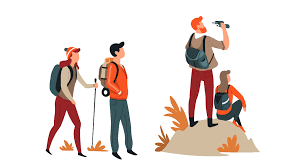 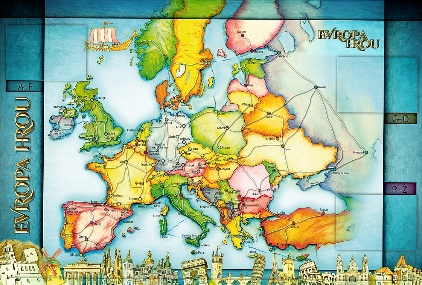       TŘÍDY 5. A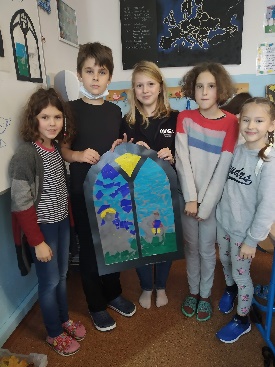 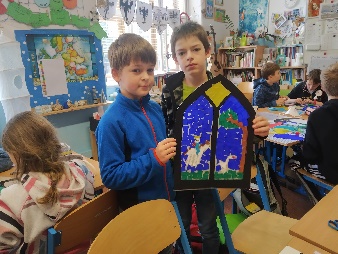 Milí Poutníci a milí rodiče, děkuji za včasné přihlášení na konzultace, které minulý týden v úterý začaly. Těším se na setkání v tomto týdnu. Také děkuji všem, co mi napsali ohledně společného adventního setkání, které jsme si předběžně nachystali na čtvrtek 25. 11.  Podrobnější informace pošlu e-mailem. V úterý 16. 11. nás opět navštíví studenti pedagogické fakulty, ale jen na druhou vyučovací hodinu. Po velké přestávce s dětmi půjdeme na Národní třídu, kde se zastavíme u pamětní desky 17. listopadu a zapálíme tam svíčku. Ten den si děti s sebou vezmou pouze batůžek, Deník, penál, svačinu, pití, doklad na cestování. Tématu Sametové revoluce a období, které tomu předcházelo, se budeme v tomto týdnu věnovat a budu ráda, když společně zavzpomínáte s dětmi i vy rodiče. Na GC budu vkládat videa, prezentace a odkazy na které se bude možné podívat. Přejeme nám všem příjemný sametový týden. Lucka, Alice a Věrka                                     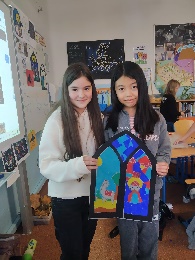  12. TÝDENOD 15. 11. DO 19. 11. 2021CO MĚ tento týden ČEKÁ MÉ POVINNOSTI A DOPORUČENÍ JAK SE HODNOTÍM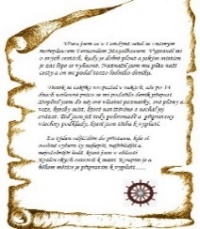 ČESKÝ JAZYKČTENÍTVOŘIVÉ PSANÍPíši výstupní test: na základě znalosti o stavbě slova píši správně zdvojené souhlásky a skupiny: bě/bje, pě, vě/vje, mě/mně. Píši správně zdvojené souhlásky. Uč.16 – 20 PS podle zadání v hodinách (18)Procvičuji si na výukových web. stránkách a sleduji GC.Doplňuji si úkoly v PS podle zadání v hodinách.Hodnotím sebe a svou prácina konzultacích.Test píši ve čtvrtek 18.11.ČESKÝ JAZYKČTENÍTVOŘIVÉ PSANÍPíši výstupní test: na základě znalosti o stavbě slova píši správně zdvojené souhlásky a skupiny: bě/bje, pě, vě/vje, mě/mně. Píši správně zdvojené souhlásky. Uč.16 – 20 PS podle zadání v hodinách (18)Procvičuji si na výukových web. stránkách a sleduji GC.Doplňuji si úkoly v PS podle zadání v hodinách.Hodnotím sebe a svou prácina konzultacích.Test píši ve čtvrtek 18.11.ČESKÝ JAZYKČTENÍTVOŘIVÉ PSANÍPíši výstupní test: na základě znalosti o stavbě slova píši správně zdvojené souhlásky a skupiny: bě/bje, pě, vě/vje, mě/mně. Píši správně zdvojené souhlásky. Uč.16 – 20 PS podle zadání v hodinách (18)Procvičuji si na výukových web. stránkách a sleduji GC.Doplňuji si úkoly v PS podle zadání v hodinách.Hodnotím sebe a svou prácina konzultacích.Test píši ve čtvrtek 18.11.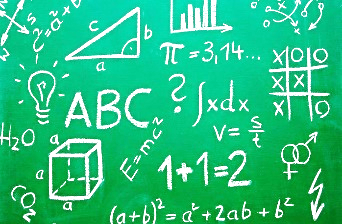 MATEMATIKAINFORMATIKAPamětně násobím a dělím víceciferná čísla. Rýsuji kružnice – opakuji učivo 4. ročníku. Uč.16,17, 88.Představuji svou vytvořenou prezentaci z PV. Pracuji výukových web. www.umímeto.org,www.skolasnadhledem.cz,...Doplňuji si úkoly podle zadání v jednotlivých hodinách.Výstupní test na téma zlomky napíši v pátek 19. 11. (porovnám zlomky, určím část z celku)MATEMATIKAINFORMATIKAPamětně násobím a dělím víceciferná čísla. Rýsuji kružnice – opakuji učivo 4. ročníku. Uč.16,17, 88.Představuji svou vytvořenou prezentaci z PV. Pracuji výukových web. www.umímeto.org,www.skolasnadhledem.cz,...Doplňuji si úkoly podle zadání v jednotlivých hodinách.Výstupní test na téma zlomky napíši v pátek 19. 11. (porovnám zlomky, určím část z celku)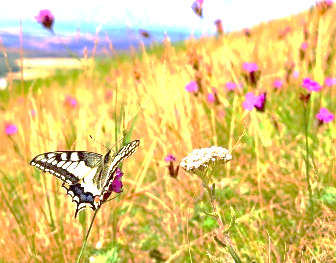 PŘÍRODNÍ VĚDYPrezentuji práci na vybranou bylinu a živočicha. Dělám si zápis z prezentace spolužáka.Prezentace probíhá průběžně, po poslední prezentaci si napíšeme výstupní test na poznávání prezentovaných bylin a živočichů.PŘÍRODNÍ VĚDYPrezentuji práci na vybranou bylinu a živočicha. Dělám si zápis z prezentace spolužáka.Prezentace probíhá průběžně, po poslední prezentaci si napíšeme výstupní test na poznávání prezentovaných bylin a živočichů.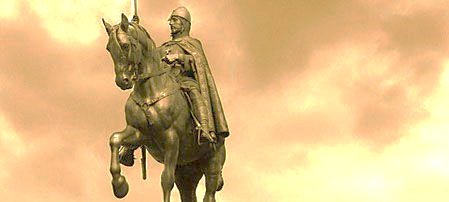 SPOLEČENSKÉ        VĚDYOrientuji se na mapě Evropyza pomoci legendy a směrové růžice.Vyhledávám jednotlivá místa na mapě Evropy, určuji směr.Uč. 46 -47. PS 25Připomínáme si státní svátek 17. 11.Ve čtvrtek 18. 11. testík – orientace na mapě Evropy.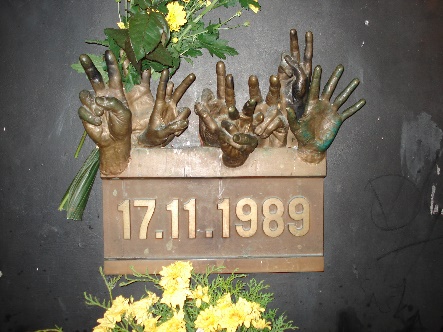 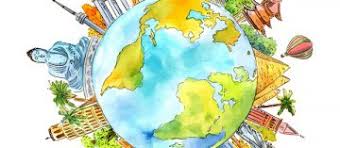 VÝCHOVYVV – státní svátekPČ –  výzdoba třídyTV – přehazovanáHV – zpívám písničku Krásný je vzduch (Jaroslav Hutka)OSV – připomínáme si výročí 17. 11.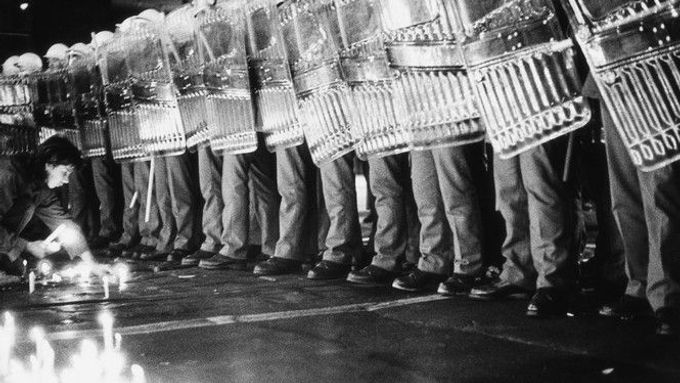 